Porsche Inter Auto CZ spol. s r.o., o.z. Porsche 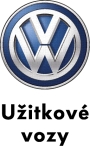 Plzeň KUPNÍ SMLOUVA O PRODEJI AUTOMOBILU	04610-2756C0111. Účastníci1.1 Prodávající:1.2 Kupující:Předmět smlouvyPředmětem smlouvy je koupě vozu značky Volkswagen (dále jen „vozidlo“):Poznámky: Cenové ujednání3.1. Kupní cena vozidla v Kč včetně 21% DPH:Základní kupní cena vozidla	841 284,--Barva vozidla / obj. kód: Modrá Deep Ocean / 0P0P	0,--Zvláštní výbava / obj. kód:		9 míst (3+3+3+0): / ZM8 3M9	22 793,--	- dvojsedadlo spolujezdce 	- v 1.řadě sedadel v prostoru pro 	cestující vlevo dvojsedadlo, vpravo 	jednosedadlo sklopné a překlopné, s 	funkcí Easy-Entry 	- ve 2.řadě sedadel v prostoru pro 	cestující trojsedadlo, sklopné Celk. hm. 3000 kg a zesílené odpružení: / Z4Q	28 139,--	- celková hmotnost vozidla 3000 kg 	- zesílené odpružení a tlumiče 	- zesílená přední náprava, zatížení až 	1680 kg Klimatizace "Climatic": / KH3	49 398,--	- poloautomatická regulace 	- druhý výměník topení v prostoru pro 	cestující 	- druhý výparník Loketní opěrky pro sedadlo řidiče / 4S2	2 631,--Potahy sedadel "Austin" látkové / $1L	0,--Rádio "Composition Audio" / ZI2	11 950,--	- monochromatický displej 	- 2 reproduktory vpředu 	- slot na SD kartu 	- Aux-in vstup 	- USB vstup 	- FM-příjem 	- nelze v kombinaci se zpětnou kamerou 	- není v českém jazyce 	- nefunguje ovládání přes multifunkční 	volant Telefonní rozhraní Bluetooth / 9ZX	0,--Vůz není určen k podstatné úpravě: / $BP	0,--	- dle sdělení kupujícího není prodávaný 	vůz určen k další úpravě. Výškově nastavitelné sedadlo řidiče: / 3L1 7P5	2 830,--	- s bederní opěrkou manuálně 	nastavitelnou Zadní stěrač s vyhříváním (výkl.dveře): / 4HS $H1	3 797,--	- zadní výklopné dveře prosklené 	- stěrač na zadních dveřích s 	ostřikovačem 	- vyhřívání pro zadní okno Zadní výklopné dveře prosklené: / $H1	0,--	-vyhřívané sklo výklopných dveří 	-odjištění víka zadních výklopných dveří 	zvenku 	- vnitřní zpětné zrcátko Zesílené nářadí a zvedák / 1S6	757,--Doplňková výbava:Servisní interval 40000 km nebo 24měsíců 	0,--Povinná výbava dle vyhlášky 	999,--Záruka 2+2 roku v ceně vozidla 	0,--Mezisoučet:	964 578,--Speciální podmínky:	-211 987,--Kupní cena včetně DPH v CZK (dále jen „kupní cena“):	752 591,--DPH v CZK:	130 615,--Kupní cena bez DPH v CZK:	621 976,--Záloha na kupní cenu	0,--	3.2. Zvolená příplatková výbava nahrazuje sériovou výbavu (bod 4.) stejného charakteru, i když to není u jednotlivých položek uvedeno.3.3. Záloha činí: 0,-- CZK, doplatek zálohy činí: 752 591,-- CZK.3.4. Prodávající se zavazuje odevzdat předmět kupní smlouvy kupujícímu a umožnit mu nabýt vlastnická práva nejpozději do 12-14 týdnů ode dne zaplacení zálohy na kupní cenu.3.5  Kupující tímto prohlašuje, že byl seznámen s Všeobecnými podmínkami kupní smlouvy, uvedenými níže (bod 5.) této smlouvy, které tvoří nedílnou součást této smlouvy a že souhlasí s jejich zněním. Kupující rozumí smluvnímu ujednání v plném rozsahu a žádných dalších informací od prodávajícího nežádá.Plzeň, dne: 21.11.2017Vitouš David, prodávající:				Domov pro osoby se zdravotním, kupující:	Sériová výbava vozu Volkswagen T6 Kombi 2,0 TSI DR EU6:1 funkční klíč + 1 pevný klíč12 V zásuvka v kabině řidiče:	- nekuřácké provedení: bez zapalovače a	popelníku16" kola ocelová16" podvozek3. brzdové světlo5 míst (2+3+0+0):	- jednosedadlo spolujezdce	- v 1. řadě sedadel v prostoru pro	cestující dvojsedadlo vlevo, vpravo	jednosedadlo sklopné a překlopné s	funkcí Easy-EntryAirbag řidiče a spolujezdce:	- možnost deaktivace airbagu spolujezdceAsistent pro rozjezd do kopceAutomatický spínač denního svíceníBody pro uchycení střešního nosičeBody pro uchycení střešního nosiče:	- 8 pro krátký rozvor	- 10 pro dlouhý rozvorCentrální zamykání s dálkovým ovládáním:	- bez bezpečnostní pojistky	- možnost uzavření zevnitř	- 1 funkční klíč a 1 pevný klíčDetermální skla (zelená)Dětská pojistka pro posuvné dveře v	prostoru pro cestujícíElektrika I:	- vnější zrcátka elektricky nastavitelná	a vyhřívaná	- elektrické stahování okenElektronický imobilizérEmisní norma EURO 6	(u TDI včetně filtru pevných částic DPF)ESP včetně brzdového asistentu, asistent	pro rozjezd do kopce, ABS, EDS,	ASR, MSRISOFIX pro upevnění dětské sedačky v 1.	řadě sedadel za řidičem a spolujezdcemKontrola poklesu tlaku vzduchu v	pneumatikáchKotoučové brzdy na všech kolechKryty vnějších zpětných zrcátek:	- madlo a kliky dveří černéMřížka chladiče:	- nelakovaná	- jedna chromovaná lištaMultikolizní brzdaNárazník vozu - šedýNářadí a zvedákNástupní schůdek v kabině a prostoru pro	cestující/nákladovém prostoruObložení dveří plastemOdkládací box ve dveřích kabiny s	držákem na nápojeOdkládací přihrádka s krytem:	- uzamykatelnáOsvětlení nástupního schůdku v prostoru	pro cestujícíPaket "Kombi":	- gumová podlaha v kabině řidiče a	prostoru pro cestující/nákladovém	prostoru	- topení v kabině řidiče a v prostoru	pro cestující s mechanickou regulací	- přihřívač motoru (pouze pro diesel)	- osvětlení nástupního schůdku v	prostoru pro cestujícíPalivová nádrž 80 l (benzín)Pevná okna v prostoru pro cestující:	- vzadu vpravoPevná okna v prostoru pro cestující:	- vzadu vlevoPlnohodnotné rezervní kolo ocelovéPneumatiky 205/65 R16 C 107/105 T	s optimalizovaným valivým odporemPolovysoké obložení bočních stěn z	tvrdých desekPosuvné dveře v nákladovém	prostoru/prostoru pro cestující:	- vpravoPotahy sedadel "Austin" látkovéPrachový a pylový filtrProdloužená záruka výrobce 2+2 /200 000:	- 2 + 2 roky / 200 000 km	- platí co nastane dříve	- záruka se vztahuje na vozidlo ve	stavu, ve kterém opouští výrobní závod	- nevztahuje se na součásti vozu, které	byly na vozidlo namontovány nebo	umístěny dodatečně (úpravy,	příslušenství)Příprava pro rádio:	- anténa integrovaná ve vnějším zpětném	zrcátku	- 2 reproduktory vpředuServořízení s výškově a sklonově	nastavitelným tříramenným volantemStart-Stop:	- BlueMotion Technology	- s rekuperací brzdného účinkuStředové kryty kolTažné oko vpředu a vzaduTeleskopické tlumičeTepelně izolující přední skloTopení s mechanickou regulací v kabině	řidičeTravel & comfort system: Základní modul	pro držáky:	- uchycení na vzpěry hlavových opěrek	- obj. číslo 000061122Úchytná oka v podlaze:	- 6 ok u krátkého rozvoru	- 8 ok u dlouhého rozvoruVnější zpětné zrcátko levé:	- asférickéVnější zpětné zrcátko pravé:	- konvexníVnitřní stropní osvětleníVyhřívané zadní oknoVýškově nastavitelné opěrky hlavyZadní křídlové dveře prosklené:	- vyhřívanéZesílená houkačkaVšeobecné podmínky kupní smlouvy5.1. Sjednané způsoby cenové úpravy5.1.1. V případě změny závazných právních předpisů platných ke dni uzavření kupní smlouvy (např. změna celních nebo daňových či jiných předpisů), a dojde-li v důsledku těchto změn ke změně smluvní ceny v bodu 3.1. uvedené, vzniká prodávajícímu právo v důsledku těchto změn změnit kupní cenu za předmět kupní smlouvy, bez dalšího souhlasu kupujícího.5.1.2. Prodávající se zavazuje odevzdat předmět kupní smlouvy kupujícímu a umožnit mu nabýt vlastnické právo nejpozději do termínu uvedeného v bodě 3. a bodě 5.3. za podmínky zaplacení celé kupní ceny.5.1.3. Jiné změny ceny jsou možné na základě písemné dohody smluvních stran.5.2. Způsob úhrady kupní ceny5.2.1. Není-li v bodě 3.3. této smlouvy uvedeno něco jiného, činí záloha na kupní cenu 10 % z kupní ceny stanovené v bodě 3.1. této smlouvy. Kupující se zavazuje zaplatit zálohu v hotovosti nebo na účet prodávajícího uvedený v záhlaví této smlouvy, a to do 5 pracovních dnů od podpisu této smlouvy. U bezhotovostní platby se dnem zaplacení rozumí den, kdy byla částka připsána na účet prodávajícího. Při platbě v hotovosti potvrdí prodávající příjem okamžitě. Při nesplnění povinnosti zaplatit zálohu je prodávající oprávněn od smlouvy odstoupit. Za den zaplacení zálohy na kupní cenu je považován den, kdy kupující uhradí tuto zálohu v hotovosti nebo kdy bude částka připsána na účet prodávajícího uvedený v záhlaví této smlouvy.5.2.2. Zůstatek kupní ceny včetně případného zvýšení/snížení ve smyslu bodu 5.1. je kupující povinen uhradit prodávajícímu nejpozději při převzetí vozidla, a to buď úhradou v hotovosti či bankovním převodem, přičemž připsání platby v celkové výši sjednané ceny na účet prodávajícího, nejpozději v den avizované připravenosti prodávajícího k plnění, je podmínkou pro předání vozu kupujícímu.5.2.3. Finanční limit pro platbu v hotovosti činí 270.000,- Kč.5.3. Dodací lhůta a dodací podmínky5.3.1. Prodávající se zavazuje dodat předmět kupní smlouvy kupujícímu ve lhůtě uvedené v bodě 3.4. této smlouvy. Dodací lhůta smí být prodloužena u sériové výbavy maximálně o 8 týdnů a u vozidel se zvláštním vybavením maximálně o 12 týdnů. Po marném uplynutí uvedených lhůt má kupující právo odstoupit od smlouvy. Místem předání je adresa sídla prodávajícího, uvedená jako adresa odštěpného závodu v této smlouvě.5.3.2. Předmětem smlouvy je vozidlo uvedené v bodě 2. této smlouvy včetně zvláštní výbavy uvedené v bodě 3.1. této smlouvy. Od tohoto provedení se prodávající nesmí odchýlit, s výjimkou toho, že se jedná o konstrukční nebo barevné odchylky ze strany výrobce oproti grafickému vyobrazení vzorku dle katalogu.5.3.3. Předání - Převzetí vozidla5.3.3.1. Prodávající vyrozumí kupujícího o připravenosti plnit předmět smlouvy a o termínu předání vozidla na sjednaném místě.5.3.3.2. Kupující musí vozidlo převzít ve lhůtě 10 dnů od termínu sděleného prodávajícím dle bodu 5.3.3.1. této smlouvy. Po 30ti dnech trvání prodlení kupujícího s převzetím vozidla přechází nebezpečí škody na vozidle na kupujícího.5.3.3.3. Je-li kupující v prodlení s převzetím vozidla v 10ti denní lhůtě dle bodu 5.3.3.2. této smlouvy, je prodávající oprávněn vyúčtovat kupujícímu poplatek za uskladnění vozidla. Poplatek za uskladnění vozidla činí 0,05 % z jeho celkové ceny za každý den prodlení, až do převzetí vozidla.5.3.3.4. Převzetí vozidla potvrdí kupující svým podpisem, u právnických osob podpisem a razítkem oprávněných osob, případně plnou mocí k převzetí vozidla s podpisem a razítkem oprávněných osob. Prodávající je oprávněn požadovat identifikaci zmocněnce. 5.4. Odstoupení od smlouvy5.4.1. Kupující má právo odstoupit od smlouvy, pokud prodávající požaduje cenu vyšší o více než 5 % než je cena při podpisu smlouvy při současném zakalkulování zvýšení dle bodů 3.2. a 5.1.1. této smlouvy.5.4.2. Provedení zvýšení ceny do 5 % dle bodu 5.1.1. neopravňuje kupujícího k odstoupení od smlouvy.5.4.3. Pokud kupující nepřevezme vozidlo ve lhůtě k převzetí dle bodu 5.3.3.2. této smlouvy, je prodávající oprávněn od smlouvy odstoupit. Dojde-li k porušení povinnosti kupujícího převzít vozidlo ve lhůtě k převzetí dle bodu 5.3.3.2. této smlouvy a/nebo k porušení povinnosti kupujícího zaplatit zálohu na kupní cenu dle bodu 5.2.1. této smlouvy a/nebo k porušení povinnosti kupujícího zaplatit zůstatek kupní ceny dle bodu 5.2.2. této smlouvy, je kupující povinen uhradit prodávajícímu smluvní pokutu ve výši zálohy na kupní cenu vozu sjednané dle bodu 3.3. této smlouvy, nejméně však ve výši 10 % z kupní ceny vozu. Prodávající má právo započítat zálohu zaplacenou kupujícím na předmět koupě na smluvní pokutu. Právo na náhradu škody zůstává prodávajícímu nedotčeno.5.4.4. Pokud kupující zvolil k financování úvěr a z jakéhokoli důvodu zruší úvěr před úplným zaplacením kupní ceny, je povinen oznámit prodávajícímu, zda do 14ti dnů následujících po zrušení úvěrové smlouvy uzavře s prodávajícím novou smlouvu, nebo zda se tato kupní smlouva jako smlouva hlavní zruší. Pokud kupující nevyrozumí prodávajícího o zrušení úvěrové smlouvy, odpovídá kupující za škodu, která v souvislosti s porušením této oznamovací povinnosti prodávajícímu vznikne.5.5. Záruční podmínky5.5.1. Pro záruku platí aktuální všeobecné záruční podmínky importéra/výrobce, uvedené v dokladech k automobilu. Při uplatnění práv z odpovědnosti prodávajícího bude kupující vznášet nároky přiměřené vadě. Nároky kupujícího se řídí platnou právní úpravou zák. 89/2012 Sb., přičemž zákonným nárokem je v první řadě odstranění vady výměnou/opravou vadné součástky vozidla.5.5.2. Upozornění: Spotřeba paliva uvedená v technickém průkazu je technickým parametrem vozidla, zjištěným v umělém prostředí za konstantních podmínek. Při provozu vozidla na pozemních komunikacích může být skutečná spotřeba vyšší, zejména vlivem způsobu jízdy, povětrnostních podmínek, užíváním klimatizace a dalších spotřebičů, apod. Vyšší spotřeba není vadou výrobku, pokud není autorizovanými testy prokázán opak. Vadou výrobku není sám o sobě akustický projev vozidla nebo drobné odchylky v barevnosti proti odsouhlasenému grafickému vzorku barvy. Kupující byl seznámen s metodickými pokyny výrobce vozidla ohledně běžné spotřeby provozních kapalin vč. kapalin mazacích, pročež s touto metodikou výslovně souhlasí a považuje její obsah za ujednání kupní smlouvy.5.6. Výhrada vlastnictví5.6.1. Vozidlo zůstává do úplného zaplacení celé kupní ceny včetně eventuálních vedlejších sjednaných nákladů  (např. zimní pneumatiky apod.) ve vlastnictví prodávajícího. Kupující se musí zdržet takového zacházení s vozidlem, které by mohlo ohrozit výhradu vlastnictví prodávajícího, zejména nesmí smluvně zcizit nebo zatížit vozidlo, ani převést práva z této smlouvy na třetí osobu bez souhlasu prodávajícího. Nebezpečí škody na věci přechází na kupujícího okamžikem převzetí vozidla (podpisem předávacího protokolu a převzetím klíčů).5.7. Rozvazovací podmínka5.7.1. Smluvní strany tímto prohlašují, že v případě, kdy se kupující po uzavření kupní smlouvy rozhodne financovat pořízení vozidla prostřednictvím poskytovatele finančních služeb (leasing nebo úvěr) a postoupí práva ze smlouvy leasingovému vlastníku s tím, že se jeho pozice změní z kupujícího na uživatele, pozbude tato smlouva ke dni uzavření příslušné leasingové smlouvy účinnosti.5.7.2. Kupující výslovně prohlašuje, že v případě postoupení práv z této smlouvy na leasingovou společnost dle bodu 5.7.1. této smlouvy bude záloha poskytnutá kupujícím na kupní cenu vozu podle bodu 3.3., resp. záloha v celé již zaplacené výši na úhradu kupní ceny, automaticky převedena na platbu ze smlouvy mezi prodávajícím a leasingovou společností (nástupce kupujícího z kupní smlouvy).5.8. Odpočet daně z přidané hodnoty5.8.1 Kupující si je vědom skutečnosti, že při nákupu vozidla pro jeho podnikatelské účely a uplatnění vrácení DPH je konečný odpočet DPH závislý na zjištění příslušného finančního úřadu. Prodávající kupujícímu za vrácení DPH neodpovídá.5.9. Závěrečná ustanovení5.9.1. Tato smlouva podléhá právu České republiky. Příslušný je soud na území České republiky.5.9.2. V souladu se zák. č. 101/2000 Sb., o ochraně osobních údajů, tímto kupující uděluje svůj souhlas se zařazením svých osobních údajů do marketingové databáze společnosti Porsche Inter Auto CZ spol. s r.o., se sídlem Vrchlického 31/18, 15000 Praha 5, IČO 47124652, reg. OR MS v Praze odd. C/ vložka 12939 a jejích spřízněných podniků. Tyto údaje budou použity k nabídce produktů a služeb a zpracovávány pověřenými agenturami v rámci nabízených produktů a služeb. Tento souhlas platí do doby jeho písemného odvolání. Kupující bere na vědomí, že má právo přístupu k osobním údajům, právo na opravu osobních údajů a další práva stanovená v § 21 zák. č. 101/2000 Sb., o ochraně osobních údajů. Tento svůj souhlas uděluje kupující dobrovolně a může jej kdykoliv bezplatně odvolat, a to na emailové adrese správce info@porsche.cz.5.9.3.  Kupující prohlašuje, že při jednání o uzavření této smlouvy mu byly sděleny všechny pro něj relevantní skutkové a právní okolnosti k posouzení možnosti uzavřít tuto smlouvu a případné další související smlouvy ve smyslu ust. § 1727 zákona č. 89/2012 Sb., občanský zákoník, a že neočekává ani nepožaduje od prodávajícího žádné další informace v této souvislosti.5.9.4. Tato smlouva je vyhotovena v písemné formě, přičemž veškeré její změny a úpravy mohou být prováděny pouze formou číslovaných písemných dodatků podepsaných oběma smluvními stranami. Smluvní strany podpisem této smlouvy potvrzují, že si tuto smlouvu řádně přečetly a s jejím obsahem souhlasí.5.9.5. Každou změnu této smlouvy lze zásadně uzavřít pouze písemně s podpisem obou stran, přičemž každá podepsaná pozdější smlouva o předmětu koupě představuje novaci téže smlouvy a je platná v poslední podepsané verzi.5.9.6. Prodávající může nabídku přijmout pouze ve znění potvrzeném kupujícím písemně v této smlouvě, s vyloučením možného přijetí nabídky s dodatkem nebo odchylkou dle § 1740 odst. 3 zák. 89/2012 Sb.5.9.7. V případě, že dojde mezi prodávajícím a kupujícím - spotřebitelem ke vzniku spotřebitelského sporu z kupní smlouvy, který se nepodaří vyřešit vzájemnou dohodou, může spotřebitel podat návrh na mimosoudní řešení takového sporu určenému subjektu mimosoudního řešení spotřebitelských sporů, kterým je Česká obchodní inspekce, Ústřední inspektorát - oddělení ADR, Štěpánská 15, 120 00 Praha 2, email: adr@coi.cz, web adr.coi.cz.5.9.8. Tato smlouva byla vyhotovena ve dvou exemplářích.Plzeň, dne: 21.11.2017Vitouš David, prodávající:				Domov pro osoby se zdravotním, kupující:	Prohlášení zákazníka o souhlasu se zpracováním osobních údajů – vlastní (Volkswagen) (Volkswagen užitkové vozy)Jméno:			Domov pro osoby se zdravotním Sídlo/Bydliště:		Slavíčkova 1701, 35601  Sokolov 1Info email:		hechtova@sokolik-po.czTel:			+420602175423IČO/RČ/č.OP:		72046881DIČ:			CZ72046881Zástupce:		Mgr. SIMONA HECHTOVÁ +420602175423 hechtova@sokolik-po.czV souladu se zák. č. 101/2000 Sb., o ochraně osobních údajů (dále jen „zákon“) tímto souhlasím se zpracováním svých zde uvedených osobních údajů, jakožto i číslo karoserie (VIN), (dále jen „osobní údaje“), společností Porsche Inter Auto CZ spol. s r.o., o.z. Porsche Plzeň, Podnikatelská 1, 30100 Plzeň, IČO: 47124652, DIČ: CZ47124652, společností Porsche Česká republika, s.r.o. se sídlem Radlická 740/113d, 158 00 Praha 5, IČO: 25654012, a společností Volkswagen Aktiengesellschaft, NV-OR, Brieffach 2963, 30405 Hannover, Germany jako správcům osobních údajů, a to za účelem péče o zákazníky a marketingu, a sice nabízení produktů a služeb značky Volkswagen užitkové vozy (např. pozvánky na prezentace produktu, sdělení o technických novinkách, chystaných službách servisu pro zákazníky, možnostech nového nákupu, rozesílání zákaznických magazínů, ankety), zákazníkovi, zjišťování spokojenosti zákazníků a průzkumu trhu, jakož i za účelem šíření obchodních sdělení zákazníkovi elektronickými prostředky dle zák. č. 480/2004 Sb., o některých službách informační společnosti. Osobní údaje mohou být dále zpřístupněny subjektům, které jsou členy autorizované distribuční sítě vozidel značky Volkswagen užitkové vozy, jejichž seznam je uveden na webových stránkách www.porsche.co.cz. Osobní údaje mohou být zpracovány manuálně i automatizovaně, a to vlastními zaměstnanci příslušného správce osobních údajů anebo zpracovatelem osobních údajů, jejichž seznam je uveden na stránkách http://porsche.co.cz/nakladani-s-osobnimi-udaji. Souhlas uděluji na dobu 10 let od udělení souhlasu. Souhlas se zpracováním uděluji dobrovolně a byl jsem poučen v souladu se zákonem o všech svých právech podle zákona, zejména s právem přístupu k osobním údajům, právem na opravu osobních údajů, právy podle § 21 zákona jakož i právem tento souhlas kdykoli bezplatně odvolat zasláním e-mailu na e-mailovou adresu customercare@porsche.co.cz, což svým podpisem stvrzuji. Souhlasím se zasíláním obchodních sdělení výše uvedených správců na výše uvedenou e-mailovou adresu, kterou jsem dobrovolně poskytl. V případě porušení práv na ochranu osobních údajů je možno se obrátit se stížností na Úřad pro ochranu osobních údajů.Plzeň, dne: 21.11.2017									Mgr. SIMONA HECHTOVÁProhlášení zákazníka o souhlasu se zpracováním osobních údajů - zástup (Volkswagen) (Volkswagen užitkové vozy)Jméno:			Domov pro osoby se zdravotním Sídlo/Bydliště:		Slavíčkova 1701, 35601  Sokolov 1Info email:		hechtova@sokolik-po.czTel:			+420602175423IČO/RČ/č.OP:		72046881DIČ:			CZ72046881Zástupce:		Mgr. SIMONA HECHTOVÁ +420602175423 hechtova@sokolik-po.czV souladu se zák. č. 101/2000 Sb., o ochraně osobních údajů (dále jen „zákon“) tímto souhlasím se zpracováním výše uvedených údajů, jakožto i číslo karoserie (VIN), (dále jen „osobní údaje“), společností Porsche Inter Auto CZ spol. s r.o., o.z. Porsche Plzeň, Podnikatelská 1, 30100 Plzeň, IČO: 47124652, DIČ: CZ47124652, společností Porsche Česká republika, s.r.o. se sídlem Radlická 740/113d, 158 00 Praha 5, IČO: 25654012, a společností Volkswagen Aktiengesellschaft, NV-OR, Brieffach 2963, 30405 Hannover, Germany jako správcům osobních údajů, a to za účelem péče o zákazníky a marketingu, a sice nabízení produktů a služeb značky Volkswagen užitkové vozy (např. pozvánky na prezentace produktu, sdělení o technických novinkách, chystaných službách servisu pro zákazníky, možnostech nového nákupu, rozesílání zákaznických magazínů, ankety), zjišťování spokojenosti zákazníků a průzkumu trhu, jakož i za účelem šíření obchodních sdělení elektronickými prostředky dle zák. č. 480/2004 Sb., o některých službách informační společnosti. Osobní údaje mohou být dále zpřístupněny subjektům, které jsou členy autorizované distribuční sítě vozidel značky Volkswagen užitkové vozy, jejichž seznam je uveden na webových stránkách www.porsche.co.cz. Osobní údaje mohou být zpracovány manuálně i automatizovaně, a to vlastními zaměstnanci příslušného správce osobních údajů anebo zpracovatelem osobních údajů, jejichž seznam je uveden na stránkách http://porsche.co.cz/nakladani-s-osobnimi-udaji. Souhlas uděluji na dobu 10 let od udělení souhlasu. Souhlas se zpracováním uděluji dobrovolně a byl jsem poučen v souladu se zákonem o všech svých právech podle zákona, zejména s právem přístupu k osobním údajům, právem na opravu osobních údajů, právy podle § 21 zákona jakož i právem tento souhlas kdykoli bezplatně odvolat zasláním e-mailu na e-mailovou adresu customercare@porsche.co.cz, což svým podpisem stvrzuji. Souhlasím se zasíláním obchodních sdělení výše uvedených správců na výše uvedenou e-mailovou adresu, kterou jsem dobrovolně poskytl. V případě porušení práv na ochranu osobních údajů je možno se obrátit se stížností na Úřad pro ochranu osobních údajů.Plzeň, dne: 21.11.2017									Domov pro osoby se zdravotnímJméno:Porsche Inter Auto CZ spol. s r.o., o.z. Porsche PlzeňPorsche Inter Auto CZ spol. s r.o., o.z. Porsche PlzeňPorsche Inter Auto CZ spol. s r.o., o.z. Porsche PlzeňSídlo:Podnikatelská 1, 30100 PlzeňPodnikatelská 1, 30100 PlzeňPodnikatelská 1, 30100 PlzeňIČO:47124652Info email:info.plzen1@porsche.czDIČ:CZ47124652Tel:+420377432611Zapsaný v OR:Městského soudu v Praze 12939 CMěstského soudu v Praze 12939 CMěstského soudu v Praze 12939 CBankovní spojení:Raiffeisenbank a.s. 5020015878/5500Raiffeisenbank a.s. 5020015878/5500Raiffeisenbank a.s. 5020015878/5500IBAN:BIC/SWIFT: RZBCCZPPBIC/SWIFT: RZBCCZPPBIC/SWIFT: RZBCCZPPZástupce:Vitouš David Mobil: Email: david.vitous@porsche.czVitouš David Mobil: Email: david.vitous@porsche.czVitouš David Mobil: Email: david.vitous@porsche.czJméno:Domov pro osoby se zdravotním postižením "SOKOLÍK" v Sokolově, příspěvková organizaceDomov pro osoby se zdravotním postižením "SOKOLÍK" v Sokolově, příspěvková organizaceDomov pro osoby se zdravotním postižením "SOKOLÍK" v Sokolově, příspěvková organizaceSídlo/Bydliště:Slavíčkova 1701, 35601  Sokolov 1Slavíčkova 1701, 35601  Sokolov 1Slavíčkova 1701, 35601  Sokolov 1IČO/RČ/č.OP:72046881Info email:hechtova@sokolik-po.czDIČ:CZ72046881Tel:+420602175423Zástupce:Mgr. SIMONA HECHTOVÁ Mobil: +420602175423 Email: hechtova@sokolik-po.czMgr. SIMONA HECHTOVÁ Mobil: +420602175423 Email: hechtova@sokolik-po.czMgr. SIMONA HECHTOVÁ Mobil: +420602175423 Email: hechtova@sokolik-po.czModel:T6 Kombi 2,0 TSI DR EU6T6 Kombi 2,0 TSI DR EU6SGJ12100Objem motoru:1984 ccmBarva vozu:Modrá Deep OceanVýkon kW/k:110/150Barva potahů:Titanově černáPřevodovka:6-stupňová převodovkaKód barvy:0P0P / JGČíslo karoserie:Číslo komise: